Sáng ngày 08/11/2022, Đoàn trường THPT Nguyễn Văn Cừ phối hợp với Đoàn Công an huyện Krông Búk. Hưởng ứng ngày Pháp luật Nước Cộng hòa xã hội chủ nghĩa Việt Nam (09/11/2022). Đoàn trường THPT Nguyễn Văn Cừ tổ chức buổi “Tuyên truyền phổ biến, giáo dục pháp luật cho học sinh” năm 2022. Buổi tuyên truyền với sự tham gia hơn 800 Đoàn viên thanh niên trong nhà trường. Diễn ra trong không khí sôi nổi, nhiệt tình, tương tác giữa Đoàn Công An và học sinh. Giúp học sinh có thêm những hiểu biết và ý thức NÓI KHÔNG VỚI BẠO LỰC HỌC ĐƯỜNG – MA TÚY HỌC ĐƯỜNGNhằm tăng cường công tác truyền thông, các vấn nạn về bạo lực học đường. Chuyên đề được báo cáođã truyền đạt chia sẻ kiến thức pháp luật, trao đổi trong việc phòng chống bạo lực học đường; có liên quan đến hậu quả do bạo lực học đường gây ra; kỹ năng xử lý tình huống để ngăn chặn bạo lực học đường hoặc tham gia giải quyết, đấu tranh với các hành vi bạo lực học đường... Đây là một trong những hoạt động có ý nghĩa thiết thực, tạo môi trường để các em học sinh được rèn luyện, trưởng thành và trau dồi kỹ năng sống; giáo dục cho các em giá trị tốt đẹp trong việc xây dựng tình bạn đẹp; tuyên truyền phòng chống bạo lực học đường; góp phần xây dựng trường học thân thiện, học sinh tích cực.Tổ chức truyền thông về phòng, chống ma túy và ký cam kết thực hiện 03 không "Không thử - Không giữ - Không sử dụng" trong đoàn viên, thanh niên. Cuối buổi tuyên truyền Đoàn Công An cũng đã trao 20 phần quà cho các em học sinh có hoàn cảnh khó khăn. Cùng nhìn lại một số hình ảnh về buổi tuyên truyền của Đoàn trường THPT Nguyễn Văn Cừ nhé!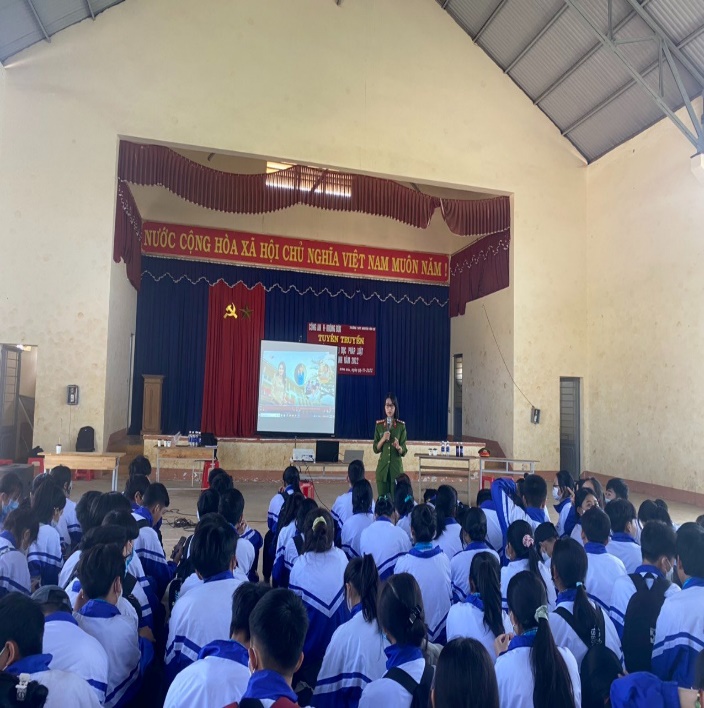 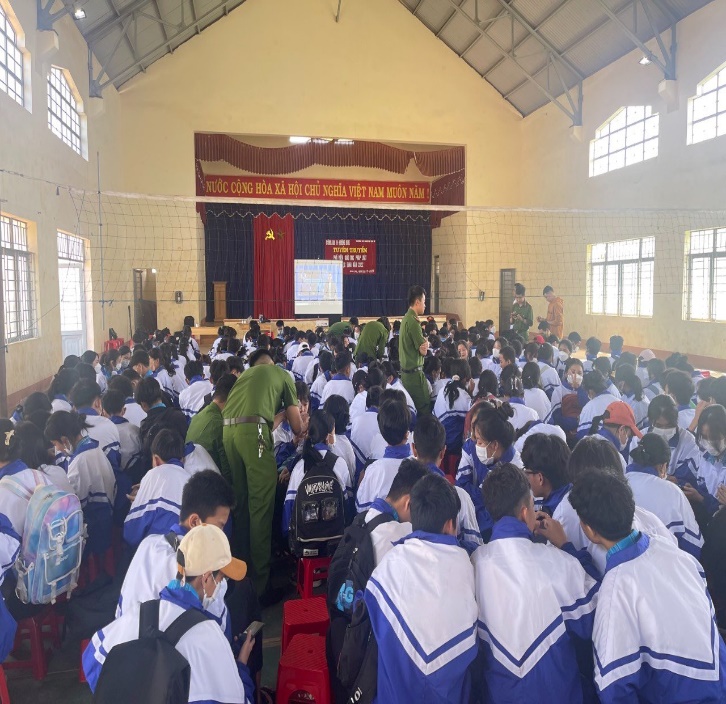 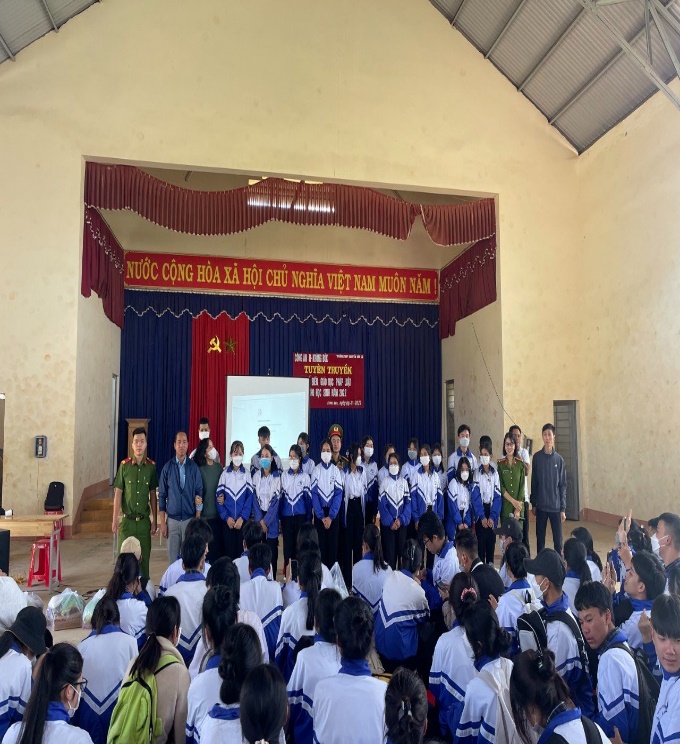 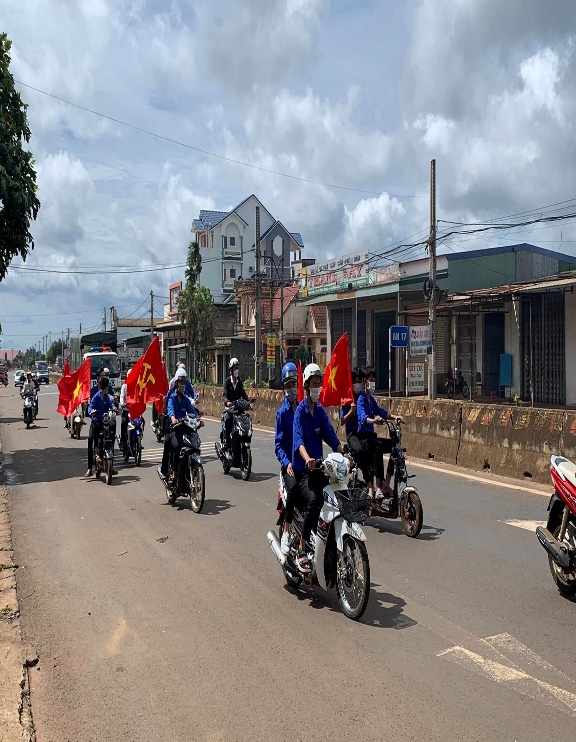 